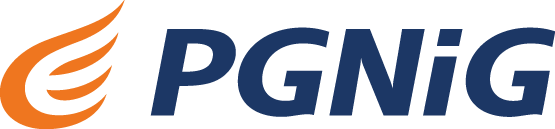 Obrót Detaliczny sp. z o.o.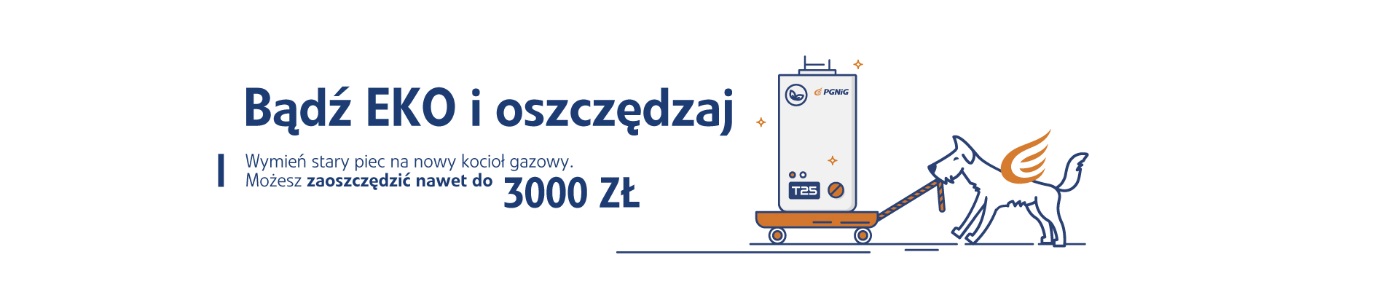 Dla kogo? 1000 dofinansowań dla posiadaczy Karty Dużej Rodziny w wysokości 3000 zł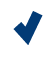 10000 dofinansowań dla pozostałych Klientów w wysokości 1000 złCo zyskujesz? Dofinansowanie do zakupu pieca gazowego nawet do 3000 złNowoczesny i ekologiczny sposób ogrzewania Twojego domuWygodę i bezpieczeństwo dzięki bezobsługowości nowoczesnych kotłów gazowychPoprawę jakości powietrza w Twoim najbliższym otoczeniuJak zamówić?  Zlikwiduj na zawsze swoje palenisko lub kotłownię na paliwo stałe
Kup i zainstaluj nowy gazowy kocioł kondensacyjny
Wykaż powyższe czynności stosownymi dokumentami (fakturami bądź rachunkami, jednoznacznie wskazującymi zakup i montaż gazowego kotła kondensacyjnego) wystawionymi od 5 kwietnia 2018 r.
Podpisz z PGNiG Obrót Detaliczny umowę na gaz w taryfach W-3.6, W-3.9, W-3.12T, W-4.
 Złóż oświadczenie o przystąpieniu do Akcji "Dofinansowanie nawet do 3000 zł" dla wybranego przez Ciebie wariantu
 Podpisz porozumienie uprawniające do wypłaty dofinansowania
 W ciągu 30 dni poinformujemy Cię, czy Twoje zgłoszenie zostało pozytywnie zweryfikowane
 Jeśli spełnisz wszystkie wymagania w ciągu kolejnych 60 dni otrzymasz przelew dofinansowania w odpowiedniej wysokości na wskazane przez Ciebie konto bankoweUmowy zawierane są w Biurze Obsługi Klienta 
w Lublinie ul. Karola Olszewskiego 2B 
w dniach od poniedziałku do piątku 
w godz. 8:00 do 18:00